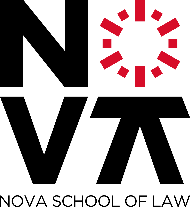 MESTRADO EM FORENSE E ARBITRAGEMDIREITO CONSTITUCIONAL E EUROPEUExame Final18 de junho de 2018Duração: 3 horasI Desenvolva a seguinte questão: porque é que se pode considerar que os direitos fundamentais são “trunfos contra a maioria”? (4 val.)Como se podem os distinguir direitos, liberdades e garantias, dos direitos económicos, sociais e culturais? Dê exemplos de ambas as categorias através de direitos consagrados na Constituição. (4 val.)De que forma(s) poderá um poderá um particular levar ao Tribunal Constitucional um pedido de fiscalização da constitucionalidade de uma norma? (4 val.)IIO estatuto de cidadania europeia dá acesso a um vasto conjunto de direitos, dos quais o mais importante é a livre circulação. Concorda? Fundamente nos Tratados e na Carta dos Direitos Fundamentais da União Europeia. (4 val.)No contencioso da União Europeia, podemos ter ações sem partes, ações contra os órgãos da União e contra os Estados-Membros. Em que circunstâncias poderão ocorrer ações contra os Estados-Membros? Referia que ações podem estar em causa, bem como, brevemente, o regime de cada uma. (4 val)